Canterbury High School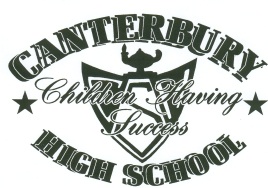 Grade 6 – 8 School Supply List for 2023-2024$35 Student Fee2 duo-tangs with pockets  for French and Art/Music 5 one-inch binders  for Tech, Language Arts, Health, Social Studies, and ScienceMath notebook (any type you like)60 Pencils – please send 12 pencils to start the year and store the rest at home to bring in as needed.Loose-leaf – please send 2 packages and store the rest at home for students to bring in as needed.Graphing notebook or graph paper in a duo-tang (0.5 cm squares is best)Geometry set 30 cm rulerSpiral bound sketch pad (8 ½ x 11)a pack of good-quality sketch pencils2 white erasersPencil case 2 packages page dividers 1 package of index cards1 package of sticky notes 1 large glue stick1 roll of scotch tapeScissorspencil crayonsmarkers 2 boxes of KleenexUSB flash driveEarbudsGym clothes and sneakers (Sneakers must be able to be laced up properly, no skater shoes, please)Pens (blue or black ink) – optionalWhite out or corrector tape – optionalGrade 7 and 8 only – calculator with percent, square root, plus/minus 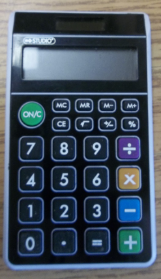 **NOT SCIENTIFIC**The Dollarama dollar store has wonderful calculators – (see picture).  